資源回收注意事項時間資源回收物資源回收物收取前處理圖示特別說明資源回收注意事項星期一塑膠類塑膠牛奶瓶拆除包裝及瓶蓋，清洗無殘餘液體，並且壓扁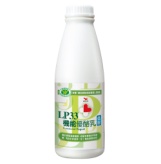 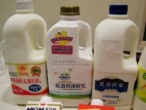 包裝為一般垃圾資源回收注意事項星期一塑膠類優酪乳瓶拆除包裝及瓶蓋，清洗無殘餘液體，並且踩扁包裝為一般垃圾資源回收注意事項星期一塑膠類手搖飲杯塑膠杯去除塑膠蓋或封膜，清洗無殘餘液體，同樣大小疊放整齊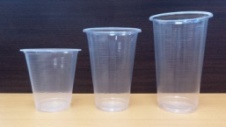 塑膠膜為垃圾塑膠蓋為塑膠類資源回收注意事項星期一塑膠類塑膠餐盒清洗無殘餘液體，並且壓扁或疊放整齊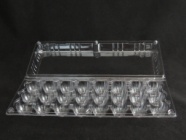 資源回收注意事項星期四金屬類鐵罐拆除包裝，清洗無殘餘液體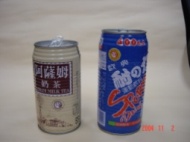 不容易踩扁資源回收注意事項星期四金屬類鋁罐拆除包裝，清洗無殘餘液體，並且踩扁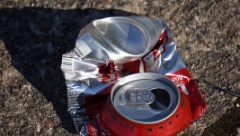 可輕易捏扁資源回收注意事項星期四寶特瓶寶特瓶去除瓶蓋，移除包裝膜，清洗無殘餘液體，並且踩扁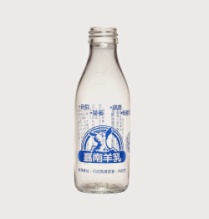 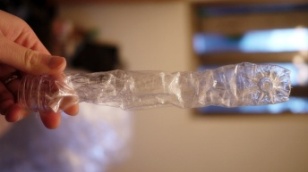 包裝膜及瓶蓋為一般垃圾資源回收注意事項星期四玻璃瓶玻璃瓶去除瓶蓋，移除包裝膜，清洗無殘餘液體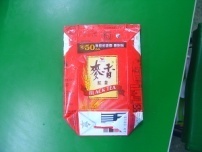 金屬瓶蓋為金屬資源回收注意事項星期四鋁箔包鋁箔包移除吸管、拆除吸管套，壓扁吸管與吸管套為一般垃圾資源回收注意事項星期二、星期五紙類完整紙張疊放整齊，裝箱或綑綁成一束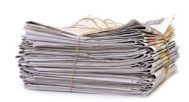 碎紙片請裝箱資源回收注意事項星期二、星期五紙類紙盒紙箱拆除膠帶，壓成平面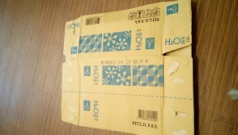 資源回收注意事項星期二、星期五紙類大型紙箱不需拆解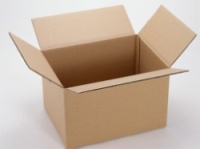 必須是完整乾淨資源回收注意事項星期二、星期五紙容器紙杯去除塑膠蓋或封膜，清洗無殘餘液體，同樣大小疊放整齊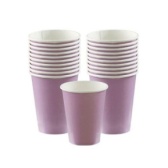 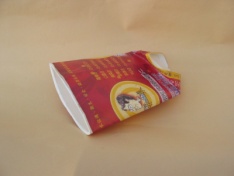 塑膠膜為垃圾塑膠蓋為塑膠類資源回收注意事項星期二、星期五紙容器牛奶盒新鮮屋清洗無殘餘液體，並且壓扁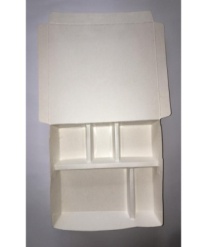 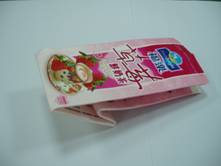 資源回收注意事項星期二、星期五紙容器紙餐盒清洗無食物殘渣，相同大小疊放整齊